Skleněná rychlovarná konvice 1,7 l RK4080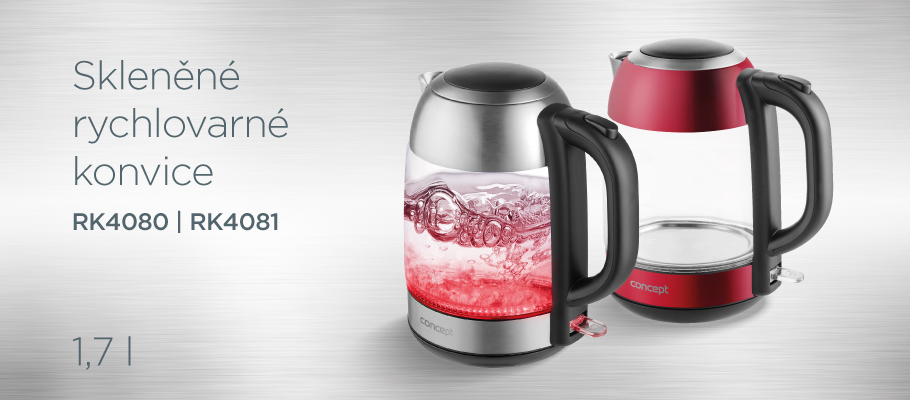 Borosilikátové skloZnačkový konektor STRIX2 barevné varianty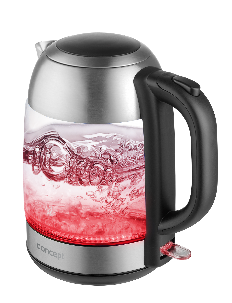 DesignRychlovarná konvice RK4080 je spojením elegantního designu a kvalitního zpracování. Je opatřena přehledným vodoznakem a LED diodami, které ji červeně rozsvítí vždy, když je v provozu. S objemem 1,7 l připravíte až 7 šálků na jedno naplnění, takže s ní obsloužíte i velkou rodinu. Tato skleněnka se stane ozdobou každé kuchyně.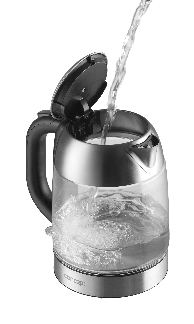 Borosilikátové skloRychlovarná konvice Concept RK4080 je vyrobená z kvalitního, tvrzeného a zdravotně nezávadného borosilikátového skla, které je odolné vůči vysokým teplotám a proti skvrnám. 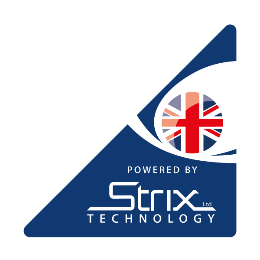 Značkový konektor STRIXKonvice RK4080 je osazena konektorem britské značky STRIX, který je zárukou vysoké kvality a prodlužuje životnost spotřebiče.Jednoduchá manipulace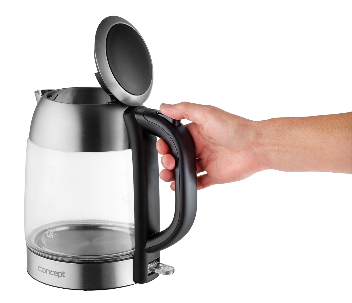 Plnění konvice je velmi rychlé. Víko otevřete pouhým stisknutím tlačítka, které je umístěné na držadle konvice. Optimálně tvarované ústí konvice vám zajistí pohodlné nalévání vody do šálků. Praktický je i jemný filtr proti vodnímu kameni, který je vyjímatelný, takže se snadněji čistí. Další výhodou je otočná základna, která zrychluje manipulaci s konvicí.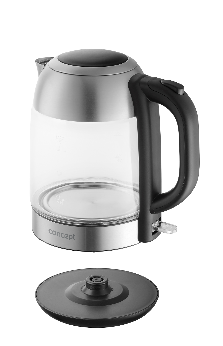 Bezpečnost na prvním místěKonvice je vybavena trojnásobným bezpečnostním systémem. Ten vám zaručí, že se konvice automaticky vypne po dosažení bodu varu, pokud ji sejmete z podstavce nebo v případě, že ji omylem zapnete prázdnou.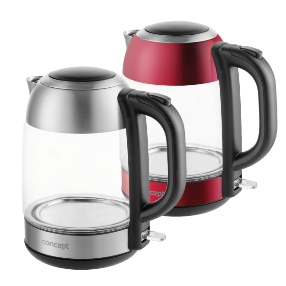 Která ladí vám?Pokud vás model RK4080 zaujal, ale designově vám neladí do kuchyně, prohlédněte si její „dvojče“ RK4081 v červeném provedení.Technické parametryObjem: 1,7 l Kvalitní značkový konektor STRIXMateriál: borosilikátové sklo/nerezPřehledný vodoznakTlačítko pro otevírání víkaSvětelná kontrolka provozuVyjímatelný filtr proti usazeninámSkryté topné tělesoPlně otočná základnaPodstavec s prostorem pro uschování přívodního kabeluTrojnásobná bezpečnostní pojistkaBarva: nerez Příkon: 2200 WNapětí a frekvence: 220 -240 V, 50/60 HzDélka přívodního kabelu: 70 cmRozměry: 21,2 x 15 x 24,4 cmHmotnost: 1080 g